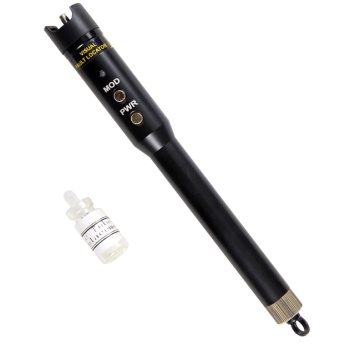 Visual Fault Locator S207                       This is specially designed for field personnel who need an efficient and economical tool for fiber tracing, fiber routing and continuity checking in optical network.FeaturesMetal case, Rugged and durable                                   Low battery indication, to avoid leakage and wrong judgment                              ESD protection design, Protect the LD effectively                             Integrated case, to avoid the case intermediate broken                       Re-changeable ceramic tube, to avoid returning to manufacturer for this small faultLong battery life, up to 60 hours＠1mWSpecificationsCentral Wavelength650nm±10nm (635nm can be required on request)Emitter TypeFP-LDOutput Power (mw)1, 10, 20, 30, 50Optical Connector2.5mm universal connectorFor 1.25mm connectors, FC (Male)-LC (Female) convertor can be optional on customer’s requests Operating ModelBoth CW and Pulse available Pulse Frequency 2~3Hz Power Supply 2 AA alkaline batteries Battery Operating Time 650nm@1mw ≥65hours650nm@10mw≥15hoursTest with Panasonic LR6 AA ALKALINE battery Operating Temperature (℃)-10~+45 Storage Temperature (℃)-40~+70 Dimension (mm) ￠15X210 Weight(g)120(Without battery) 